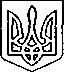 Щасливцевська  сільська  радаВиконавчий  комітетРІШЕННЯ21.05.2020 р				    № 58Про обмеження та заборону в’їзду автотранспорту на пляжні території Щасливцевської сільської ради.З метою організації відпочинку населення на території пляжних зон с. Щасливцеве та с. Генічеська Гірка, здійснення соціально-економічних та екологічних заходів з поліпшення мікроклімату, з метою організації безпечного відпочинку на водних об’єктах, відповідно до Законів України «Про благоустрій населених пунктів», «Про туризм», керуючись статтею 30 Закону України «Про місцеве самоврядування в Україні», виконком Щасливцевської сільської ради:ВИРІШИВ: 1. Обмежити в’їзд автотранспорту на пляжні території пристосовані для купання с. Щасливцеве та с. Генічеська Гірка, окрім транспорту групи населення з обмеженням руху (маломобільні групи) при пред’явленні відповідних посвідчень.2. Заборонити в’їзд автотранспорту на пляжні території не пристосовані для купання окрім спецтехніки під час виконання службових обов’язків3. Контроль за виконанням рішення покласти на голову Щасливцевської сільської ради В. О. Плохушко.Сільський голова								Віктор Плохушко